AML 612 Spring 2019 Homework #7Submit all files to smtowers@asu.edu.  Due Friday, April 12th , 2019 at noon.Please submit with name format hwk7_<first name>_<initial of last name>  Please provide your R file, and a Word file that gives the output to your R screen, plots, and a latex and bibtex file (with compiled PDF) of your project report.All code must not use tabs, and must conform to good coding practices, as described in http://sherrytowers.com/2012/12/14/good-programming-practices-in-any-language/ and all plots must conform to good plotting practices, as described in http://sherrytowers.com/2013/01/04/good-practices-in-producing-plots/Question 1 (group)In this assignment, you will now take the results that you determined from your fitted model in Homework #6, and put them in context of past literature in the Discussion.In the Discussion section of your paper, add properly cited paragraphs related to past studies, and compare and contrast the results you get to those past results.Mention the ways in which your analysis is novel, and pushes the field of inquiry forward.Mention the drawbacks of your analysis (simplifying assumptions you might have made, limitations of the data, etc)Make counter-arguments to these refutations.Describe potential future work.To the structured Abstract, add your results and short summary of the implications.  Make sure that you are below the required word count.Question 2 (individual)In 2013, there emerged a problem that people were falling seriously ill in China with an H7N9 strain of avian influenza.  Since then, over 600 people have died (see https://www.who.int/csr/don/05-september-2018-ah7n9-china/en/)It was suspected that most of these people had been infected in live bird markets, even though the birds in the markets did not appear to be ill (see http://www.fao.org/ag/againfo/programmes/en/empres/H7N9/situation_update.html)This is only one of the more recent examples of zoonotic transmission of avian influenza to humans; because of a long-standing awareness of the threat of the emergence of a human pandemic influenza virus related to bird markets, public health authorities in Hong Kong almost 20 years ago instituted regular testing of poultry in bird markets for strains of avian influenza.The file https://raw.githubusercontent.com/smtowers/data/master/hong_kong_bird_market_data_2000_to_2002_aml_612_spring_2015.csv contains the results of tests of samples taken at a Hong Kong bird market between 2000 to 2002 (these are real data).  The data include the date the samples were taken, the number of samples (num_total), and the number of those samples that tested positive for avian influenza (num_positive). a) Influenza in birds is seasonal in its transmission, as it is in humans. Let’s assume that the transmission of influenza between the birds is through direct contact, and that all birds enter the market susceptible (previous studies have shown that the prevalence of avian influenza in farms is very low, but the prevalence in markets can be very high).  Assume the birds stay in the market an average of 1/mu=1 day before being sold (killed), and that the population of birds in the market remains constant. Also assume that the birds enter and leave the market continuously at the same rate (i.e. the market runs continually 24/7).Assume that the average infectious period of the birds is 1/gamma=3 days before they recover and are immune.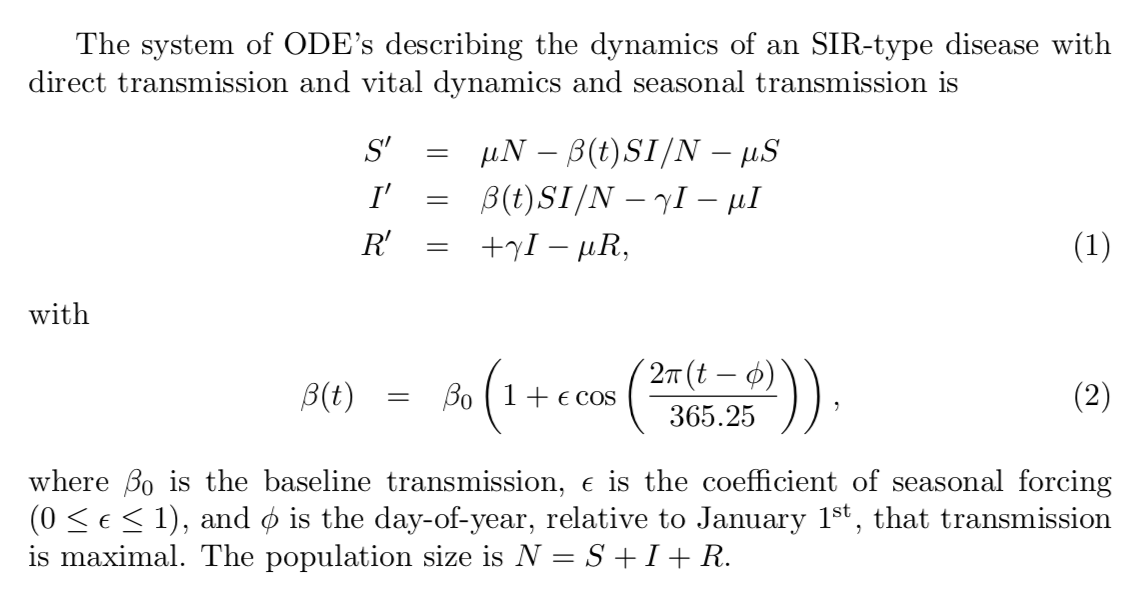 Because this system of equations has time dependent parameters, it complicates the assessment of the reproduction number because the equations are non-autonomous.  However, assume that there is a quantity, which we will refer to as the “baseline reproduction number”, associated with the model: R0=beta_0/(gamma+mu).  Given hypotheses of mu, gamma, and R0, you can thus calculate beta_0.In R, write the code that solves this system of ODE’s and creates the following plot (using a different colour scheme) overlaying the model on the bird market data contained in the file https://raw.githubusercontent.com/smtowers/data/master/hong_kong_bird_market_data_2000_to_2002_aml_612_spring_2015.csv.  Note that num_total is the total number of birds tested for influenza in the market on a particular day and num_positive is the number that tested positive.Use the model parameters:baseline R0=1.087epsilon=0.067phi = -43.9t0 = 137 (expressed relative to Jan 1, 2000)mu=1gamma = 0.33Assume a population of 1000 birds, with one infected bird introduced to an otherwise entirely susceptible population at time t0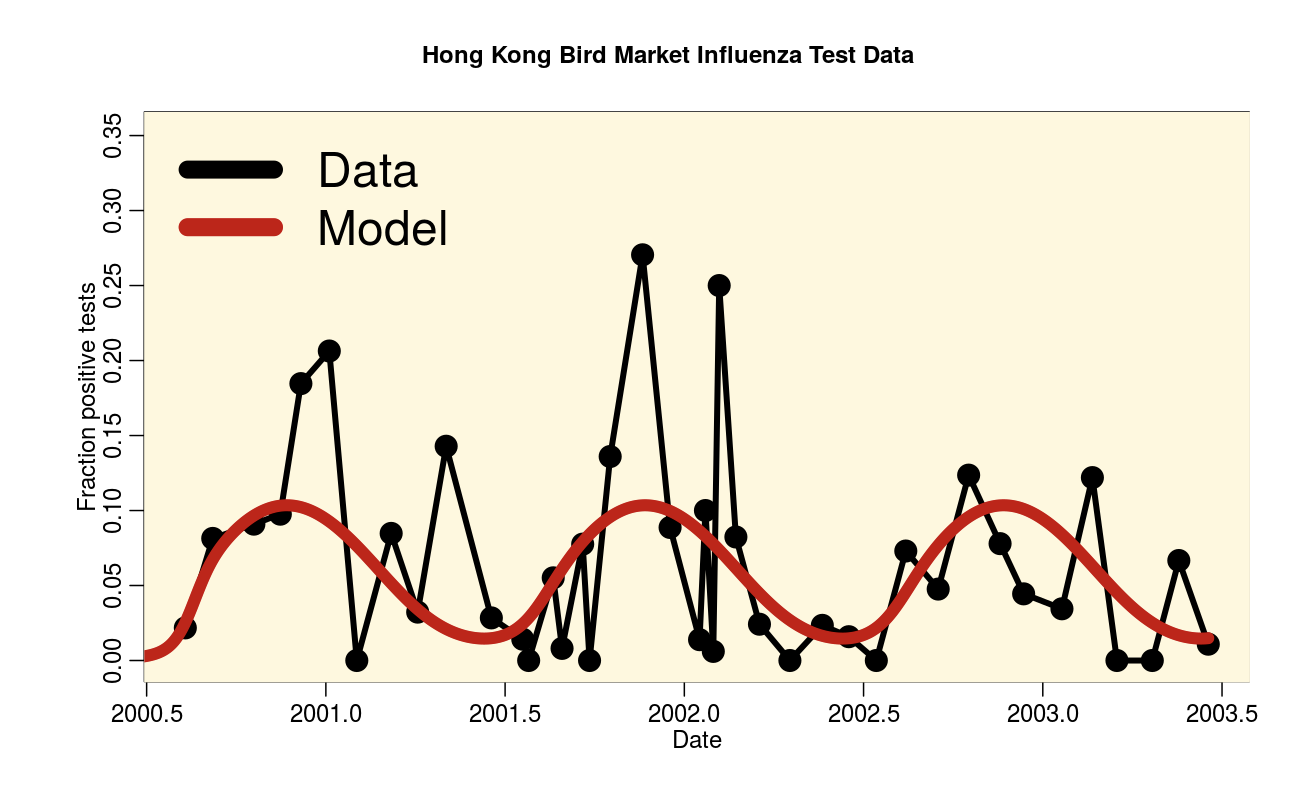 Note that the julian(month,day,year) method in the R chron library can be used to convert a month, day and year date into the number of days since Jan 1, 1970 (aka: the julian date).  Here is a function you may find useful that takes a julian date and converts it into a date as year+fraction of year (ie: the dates on the x axis in the above figure):##########################################################################################################################################convert_jul_to_date = function(vjul){  date=as.Date(vjul,origin="1970-01-01")  vjour=as.numeric(format(date,"%j"))  vyear=as.numeric(format(date,"%Y"))  vmonth=as.numeric(format(date,"%m"))  vday=as.numeric(format(date,"%d"))  vdate = vyear+(vjour-0.5)/365  lgood = vyear%%4==0  vdate[lgood] = vyear[lgood]+(vjour[lgood]-0.5)/366  return(vdate)}b) In R, write the code to create an R shiny app that reads in the file https://raw.githubusercontent.com/smtowers/data/master/hong_kong_bird_market_data_2000_to_2002_aml_612_spring_2015.csv and has slider bars for baseline R0, gamma, mu, t0 (the time of introduction), epsilon, and phi, and overlays the model prediction for the prevalence on the data time series.  Your R shiny app needs to reproduce the app at https://sherrytowers.shinyapps.io/bird_market/For your slider bars, have the default valuesBaseline R0=1.087epsilon=0.067phi = -43.9t0 = 137mu=1gamma = 0.33Use the slider bar ranges seen in the app https://sherrytowers.shinyapps.io/bird_market/Assume a population of 1000 birds, with one infected bird introduced to an otherwise entirely susceptible population at time t0Once you have your app able to run locally on your own computer using runApp() in R, create an account at shinyapps.io, and upload your app.  Fix any problems, if necessary, by examining the app logs (found by logging in to your shinyapps.io account, clicking on the app name, and then the Logs tab).  In your homework email submission, give me the URL of your app.Note: you will likely find the instructions and example code at http://sherrytowers.com/2019/01/25/visual-analytics-with-r-shiny/ useful to review for this exercise.c) The observed bird market data I described corresponds to what quantity predicted by the model in part a)?  Thus, based on the data, what is the most appropriate goodness-of-fit negative log likelihood statistic that must be minimized to fit the model to the data?Write the R code to do many iterations of the graphical Monte Carlo procedure, sampling values of the baseline reproduction number, R0, phi, epsilon, and day-of-introduction of the virus to the bird market population (assume that mu=1 and gamma=1/3), and using these parameters to solve the model in part a).  Assume a population size of 1000 birds, with one infected bird introduced at t0 into an otherwise entirely susceptible population.  Assume the begin time of each simulation is day t0, and the end time is the last day for which there is data.(Hint: use the plots below to determine appropriate sampling ranges for the parameters)For each set of sampled model parameters calculate the model prediction and the negative log likelihood statistic appropriate to the data.  Once you have your code debugged on your laptop or desktop, upload it to Agave R Studio and use the Agave cluster to perform 100 runs, doing 10,000 Monte Carlo iterations per run.  To reduce the size of your output files, only output parameter hypotheses that result in a negative log-likelihood statistic within 8 of the minimum value obtained in each run.Reproduce the plot below, using a different colour scheme. Note that if the minimum values of your negative log-likelihood do not have the same minimum value as the one shown in the plot below, you have chosen the wrong goodness of fit statistic!  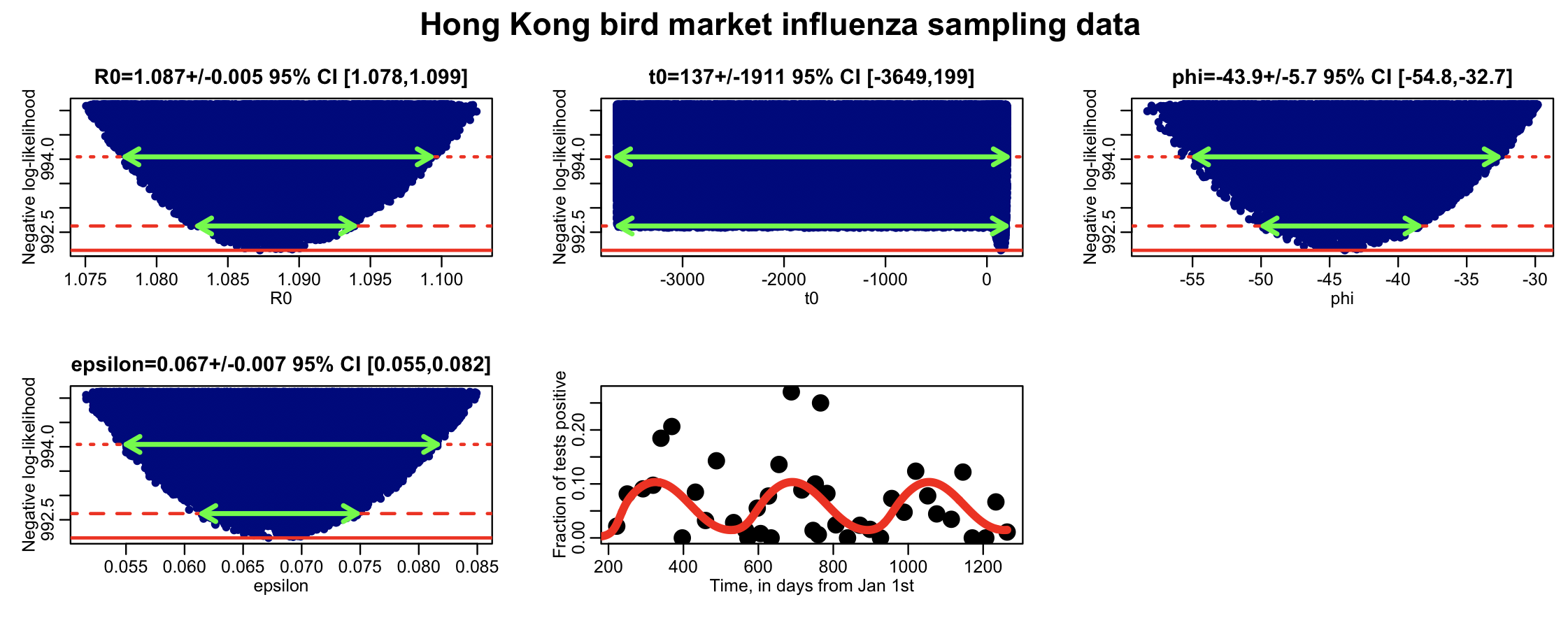 d) Birds have been shown to shed influenza virus in their feces, and in fact it is suspected that fecal-oral transmission is the primary transmission route of influenza among birds, rather than by aerosol droplets.  See Shortridge et al (1998)  https://ac.els-cdn.com/S0042682298994880/1-s2.0-S0042682298994880-main.pdf?_tid=2912b963-c949-4645-86a3-4bd558f95ec9&acdnat=1552855642_03d57e370d95bf71f387237d5c043a6dRead the following paper: https://annals.org/aim/fullarticle/746949/cholera-epidemic-haiti-2010-using-transmission-model-explain-spatial-spread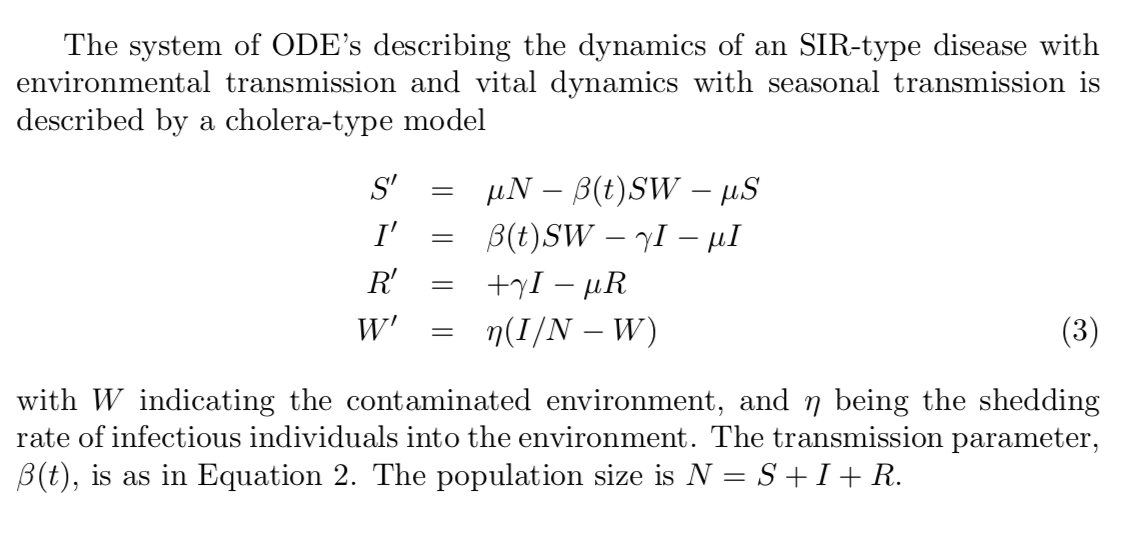 The “baseline” reproduction number of this model is again R0=beta_0/(gamma+mu)Write the R code to solve this model, and to use the R Studio Agave high performance computing resources to perform many iterations of the graphical Monte Carlo procedure (10,000 iterations per CPU run, and at least 100 CPU runs), sampling values of the baseline R0 (from which you will calculate beta_0, under the assumption that gamma=1/3 and mu=1), and values of the time-of-introduction, epsilon, phi, and eta.  Assume one infected bird is introduced to an otherwise entirely susceptible population of 1000 birds at time t=t0, and that W=0 at that time.Reproduce the plot below using a different colour scheme.  Note that these plots in practice actually need to be more densely populated, particularly for reliable assessment of the uncertainties on R0 and epsilon… however, for this homework I will accept plots like the ones below because of time considerations.  But be aware for your own analyses that the more parameters you fit for, the more MC iterations you need to perform in order to get densely populated plots and reliable assessments of your best-fit parameters and uncertainties.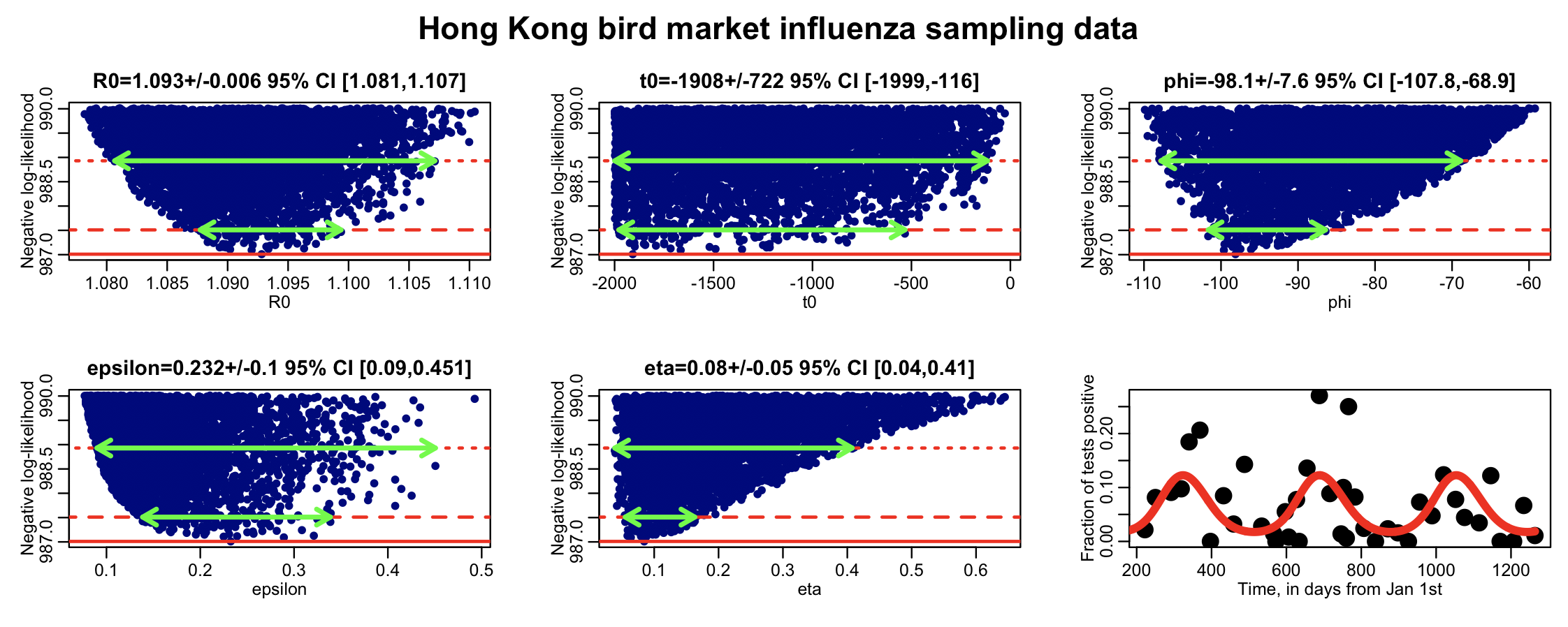 e)  Review the material in the module: http://sherrytowers.com/2019/03/18/determining-which-model-fits-the-data-significantly-better/Write the R code to calculate the AIC of the best-fit model in part c).  Calculate the AIC of the best-fit model in part d).  From these values of the AIC, calculate the relative likelihood of the two models.  Is one model significantly more likely than the other?  Does this fit in with what is suspected about the primary transmission routes for influenza in birds?Reproduce the following output from your calculations (note that your values of the AIC may differ slightly from mine because you used different random seeds):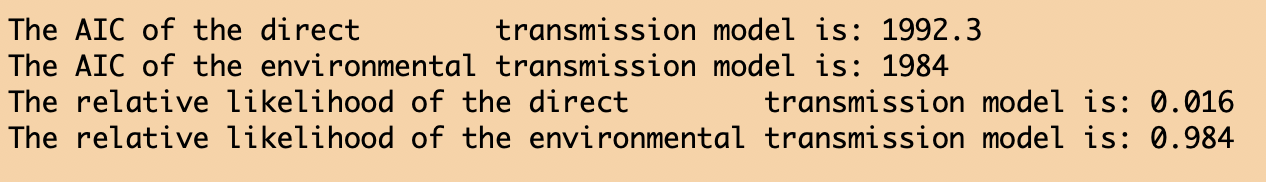 Take note: this analysis is actually publishable.  The dominant transmission routes of influenza in birds have been suspected, but not hitherto supported by a quantitative analysis like this one.